          基督教宣道會油塘堂崇拜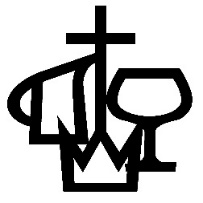                 【二零一九年四月六及七日】	全年主題：身心靈全人醫治 信望愛更新成長  憂傷的主                                      葉國強牧師耶穌基督曾經三次向門徒清楚預言，他將要面對十字架的苦難，和三天後復活。當他騎著驢光榮進入耶路撒冷之後，他就以麥子的死來比喻自己必須進入死亡，才能帶來生命，他說：「人子得榮耀的時候到了，我實實在在地告訴你們，一粒麥子不落在地裡死了，仍舊是一粒，若是死了，就結出許多子粒來。」這明顯是指著他的死而說的。若說世上唯一一個為尋死而生來世上的人，那就是耶穌基督。只是我們見他面對十字架的苦難，還是沒有半點怯懦和軟弱。然而到釘十架前的最後一夜，我主卻毫無保留地向門徒揭露他內心的痛苦和憂傷，他與門徒說：「我心裡甚是憂傷，幾乎要死，你們要在這裡等候，和我一同警醒。」我主用「幾乎要死」來形容他當時的心情，即他彷彿已經失去了生存的力量和勇氣，已來到無法承擔的地步。我們必然嘗過悲痛的經歷，只是有些人確實經歷過比死更難受的痛苦，他們彷彿只有死亡，才能終結生存帶來的難受。然而世上任何人的痛苦，還是無法與我主的痛苦相比，因為他將人類一切的苦罪和神的審判，全然擔當在自己的肩頭上。他的痛苦，是我們無法想像的。聖經記載他就獨自一人，稍往前走，俯伏在地，禱告說：「我父啊！倘若可行，求祢叫這杯離開我。」是的，沒有人願意，也沒有能夠去承擔這種苦楚。然而主的禱告，不是停在這裡，他繼續向神禱告說：「然而，不要照我的意思，只要照你的意思。」這是從那裡來的決心和勇氣，在人如此軟弱的時候，還是能夠擔起這個無法擔起的擔子？或許主的說話早已告訴我們，祂力量的來源：祂吩咐門徒要和祂一同警醒。不錯，極大的負面情緒，確實可以將人吞噬，完全失去了生存的勇氣和能力。然而我們看見主沒有被這種情緒吞噬，因為祂將自己和此刻的情緒都帶到神面前，尋求神的能力和指望。我主在最軟弱的時候，更顯出祂對神的順服和依靠，是這一份力量，使祂完全無懼地迎向各各他山上的十字架。因祂的得勝，祂也成為一切憂傷者的力量。